附件4第八章 药物的杂质检查2（药物杂质限量的计算）学习情境（单元/模块）教学设计 设计首页                                                                  第6   单元/模块药物的杂质检查（概述部分）学习情境（单元/模块）教学设计设计活页 （不够可以增加页）                                        第6    单元/模块  第   1 页所属课程药物检验技术Ⅱ（药物分析）药物检验技术Ⅱ（药物分析）药物检验技术Ⅱ（药物分析）药物检验技术Ⅱ（药物分析）学分0.1学时2单元或模块编号006名称第八章 药物的杂质检查2—杂质限量的计算第八章 药物的杂质检查2—杂质限量的计算第八章 药物的杂质检查2—杂质限量的计算第八章 药物的杂质检查2—杂质限量的计算第八章 药物的杂质检查2—杂质限量的计算上课周次/时间第7周第7周第7周第7周第7周第7周第7周第7周上课班级/小组20药学1-4班20药学1-4班20药学1-4班20药学1-4班20药学1-4班20药学1-4班20药学1-4班20药学1-4班上课地点博雅楼A栋博雅楼A栋博雅楼A栋博雅楼A栋博雅楼A栋博雅楼A栋博雅楼A栋博雅楼A栋教学目标要求与内容要点1.对应本学习情境（单元/模块）的预期学习成果（SOC）描述：2.本学习情境（单元/模块）的相应知识、技能、素养的要点描述：（1）能够描述杂质的概念；（2）能够描述杂质检查的意义；（3）能够说出杂质的来源；（4）能够说出杂质的分类。3.本学习情境（单元/模块）融入思政元素要点描述。（1）能够正确理解药物杂质在药物检验中的意义；（2）专注听课，独立完成测试，以严谨、认真的态度对待学习；（3）具备“知标准、懂标准”依法检验的基本素养；（4）认真完成课后作业，达到温故而知新的学习目的。1.对应本学习情境（单元/模块）的预期学习成果（SOC）描述：2.本学习情境（单元/模块）的相应知识、技能、素养的要点描述：（1）能够描述杂质的概念；（2）能够描述杂质检查的意义；（3）能够说出杂质的来源；（4）能够说出杂质的分类。3.本学习情境（单元/模块）融入思政元素要点描述。（1）能够正确理解药物杂质在药物检验中的意义；（2）专注听课，独立完成测试，以严谨、认真的态度对待学习；（3）具备“知标准、懂标准”依法检验的基本素养；（4）认真完成课后作业，达到温故而知新的学习目的。1.对应本学习情境（单元/模块）的预期学习成果（SOC）描述：2.本学习情境（单元/模块）的相应知识、技能、素养的要点描述：（1）能够描述杂质的概念；（2）能够描述杂质检查的意义；（3）能够说出杂质的来源；（4）能够说出杂质的分类。3.本学习情境（单元/模块）融入思政元素要点描述。（1）能够正确理解药物杂质在药物检验中的意义；（2）专注听课，独立完成测试，以严谨、认真的态度对待学习；（3）具备“知标准、懂标准”依法检验的基本素养；（4）认真完成课后作业，达到温故而知新的学习目的。1.对应本学习情境（单元/模块）的预期学习成果（SOC）描述：2.本学习情境（单元/模块）的相应知识、技能、素养的要点描述：（1）能够描述杂质的概念；（2）能够描述杂质检查的意义；（3）能够说出杂质的来源；（4）能够说出杂质的分类。3.本学习情境（单元/模块）融入思政元素要点描述。（1）能够正确理解药物杂质在药物检验中的意义；（2）专注听课，独立完成测试，以严谨、认真的态度对待学习；（3）具备“知标准、懂标准”依法检验的基本素养；（4）认真完成课后作业，达到温故而知新的学习目的。1.对应本学习情境（单元/模块）的预期学习成果（SOC）描述：2.本学习情境（单元/模块）的相应知识、技能、素养的要点描述：（1）能够描述杂质的概念；（2）能够描述杂质检查的意义；（3）能够说出杂质的来源；（4）能够说出杂质的分类。3.本学习情境（单元/模块）融入思政元素要点描述。（1）能够正确理解药物杂质在药物检验中的意义；（2）专注听课，独立完成测试，以严谨、认真的态度对待学习；（3）具备“知标准、懂标准”依法检验的基本素养；（4）认真完成课后作业，达到温故而知新的学习目的。1.对应本学习情境（单元/模块）的预期学习成果（SOC）描述：2.本学习情境（单元/模块）的相应知识、技能、素养的要点描述：（1）能够描述杂质的概念；（2）能够描述杂质检查的意义；（3）能够说出杂质的来源；（4）能够说出杂质的分类。3.本学习情境（单元/模块）融入思政元素要点描述。（1）能够正确理解药物杂质在药物检验中的意义；（2）专注听课，独立完成测试，以严谨、认真的态度对待学习；（3）具备“知标准、懂标准”依法检验的基本素养；（4）认真完成课后作业，达到温故而知新的学习目的。1.对应本学习情境（单元/模块）的预期学习成果（SOC）描述：2.本学习情境（单元/模块）的相应知识、技能、素养的要点描述：（1）能够描述杂质的概念；（2）能够描述杂质检查的意义；（3）能够说出杂质的来源；（4）能够说出杂质的分类。3.本学习情境（单元/模块）融入思政元素要点描述。（1）能够正确理解药物杂质在药物检验中的意义；（2）专注听课，独立完成测试，以严谨、认真的态度对待学习；（3）具备“知标准、懂标准”依法检验的基本素养；（4）认真完成课后作业，达到温故而知新的学习目的。1.对应本学习情境（单元/模块）的预期学习成果（SOC）描述：2.本学习情境（单元/模块）的相应知识、技能、素养的要点描述：（1）能够描述杂质的概念；（2）能够描述杂质检查的意义；（3）能够说出杂质的来源；（4）能够说出杂质的分类。3.本学习情境（单元/模块）融入思政元素要点描述。（1）能够正确理解药物杂质在药物检验中的意义；（2）专注听课，独立完成测试，以严谨、认真的态度对待学习；（3）具备“知标准、懂标准”依法检验的基本素养；（4）认真完成课后作业，达到温故而知新的学习目的。重点难点问题与解决措施重点药物限量的含义，药物杂质限量计算公式难点：会利用公式计算药物杂质的限量解决方案通过实例分析讲解分析，在教学过程中以雨课堂学习平台随堂练习，让学生边学边练，在课后在得实学习平台发布练习题让学生巩固学习加深理解。重点药物限量的含义，药物杂质限量计算公式难点：会利用公式计算药物杂质的限量解决方案通过实例分析讲解分析，在教学过程中以雨课堂学习平台随堂练习，让学生边学边练，在课后在得实学习平台发布练习题让学生巩固学习加深理解。重点药物限量的含义，药物杂质限量计算公式难点：会利用公式计算药物杂质的限量解决方案通过实例分析讲解分析，在教学过程中以雨课堂学习平台随堂练习，让学生边学边练，在课后在得实学习平台发布练习题让学生巩固学习加深理解。重点药物限量的含义，药物杂质限量计算公式难点：会利用公式计算药物杂质的限量解决方案通过实例分析讲解分析，在教学过程中以雨课堂学习平台随堂练习，让学生边学边练，在课后在得实学习平台发布练习题让学生巩固学习加深理解。重点药物限量的含义，药物杂质限量计算公式难点：会利用公式计算药物杂质的限量解决方案通过实例分析讲解分析，在教学过程中以雨课堂学习平台随堂练习，让学生边学边练，在课后在得实学习平台发布练习题让学生巩固学习加深理解。重点药物限量的含义，药物杂质限量计算公式难点：会利用公式计算药物杂质的限量解决方案通过实例分析讲解分析，在教学过程中以雨课堂学习平台随堂练习，让学生边学边练，在课后在得实学习平台发布练习题让学生巩固学习加深理解。重点药物限量的含义，药物杂质限量计算公式难点：会利用公式计算药物杂质的限量解决方案通过实例分析讲解分析，在教学过程中以雨课堂学习平台随堂练习，让学生边学边练，在课后在得实学习平台发布练习题让学生巩固学习加深理解。重点药物限量的含义，药物杂质限量计算公式难点：会利用公式计算药物杂质的限量解决方案通过实例分析讲解分析，在教学过程中以雨课堂学习平台随堂练习，让学生边学边练，在课后在得实学习平台发布练习题让学生巩固学习加深理解。教学情境与条件要求线下多媒体教学课件；辅以线上腾讯会议直播；雨课堂在线测试得实学习平台课后练习和测试线下多媒体教学课件；辅以线上腾讯会议直播；雨课堂在线测试得实学习平台课后练习和测试线下多媒体教学课件；辅以线上腾讯会议直播；雨课堂在线测试得实学习平台课后练习和测试线下多媒体教学课件；辅以线上腾讯会议直播；雨课堂在线测试得实学习平台课后练习和测试线下多媒体教学课件；辅以线上腾讯会议直播；雨课堂在线测试得实学习平台课后练习和测试线下多媒体教学课件；辅以线上腾讯会议直播；雨课堂在线测试得实学习平台课后练习和测试线下多媒体教学课件；辅以线上腾讯会议直播；雨课堂在线测试得实学习平台课后练习和测试线下多媒体教学课件；辅以线上腾讯会议直播；雨课堂在线测试得实学习平台课后练习和测试参考资料与数字化资源1.精品课程配套教学《药物检验技术》，李荣主编，上海浦江教育出版社2.《中华人民共和国药典》国家药典委员会主编，2020年，中国医药科技出版社3.国家食品药品监督管理局 http://www.sfda.gov.cn/WS01/CL0001/    4.中国大学MOOC(慕课)_国家精品课程在线学习平台1.精品课程配套教学《药物检验技术》，李荣主编，上海浦江教育出版社2.《中华人民共和国药典》国家药典委员会主编，2020年，中国医药科技出版社3.国家食品药品监督管理局 http://www.sfda.gov.cn/WS01/CL0001/    4.中国大学MOOC(慕课)_国家精品课程在线学习平台1.精品课程配套教学《药物检验技术》，李荣主编，上海浦江教育出版社2.《中华人民共和国药典》国家药典委员会主编，2020年，中国医药科技出版社3.国家食品药品监督管理局 http://www.sfda.gov.cn/WS01/CL0001/    4.中国大学MOOC(慕课)_国家精品课程在线学习平台1.精品课程配套教学《药物检验技术》，李荣主编，上海浦江教育出版社2.《中华人民共和国药典》国家药典委员会主编，2020年，中国医药科技出版社3.国家食品药品监督管理局 http://www.sfda.gov.cn/WS01/CL0001/    4.中国大学MOOC(慕课)_国家精品课程在线学习平台1.精品课程配套教学《药物检验技术》，李荣主编，上海浦江教育出版社2.《中华人民共和国药典》国家药典委员会主编，2020年，中国医药科技出版社3.国家食品药品监督管理局 http://www.sfda.gov.cn/WS01/CL0001/    4.中国大学MOOC(慕课)_国家精品课程在线学习平台1.精品课程配套教学《药物检验技术》，李荣主编，上海浦江教育出版社2.《中华人民共和国药典》国家药典委员会主编，2020年，中国医药科技出版社3.国家食品药品监督管理局 http://www.sfda.gov.cn/WS01/CL0001/    4.中国大学MOOC(慕课)_国家精品课程在线学习平台1.精品课程配套教学《药物检验技术》，李荣主编，上海浦江教育出版社2.《中华人民共和国药典》国家药典委员会主编，2020年，中国医药科技出版社3.国家食品药品监督管理局 http://www.sfda.gov.cn/WS01/CL0001/    4.中国大学MOOC(慕课)_国家精品课程在线学习平台1.精品课程配套教学《药物检验技术》，李荣主编，上海浦江教育出版社2.《中华人民共和国药典》国家药典委员会主编，2020年，中国医药科技出版社3.国家食品药品监督管理局 http://www.sfda.gov.cn/WS01/CL0001/    4.中国大学MOOC(慕课)_国家精品课程在线学习平台步骤教学内容教学内容教学内容融入的思政元素融入的思政元素方法手段学生活动学生活动时间分配1组织学生完成雨课堂签到课堂回顾：什么是药物杂质，为什么要检查药物杂质组织学生完成雨课堂签到课堂回顾：什么是药物杂质，为什么要检查药物杂质组织学生完成雨课堂签到课堂回顾：什么是药物杂质，为什么要检查药物杂质复习过去所学知识，打好坚实基础，提问方式加强学生口头表达能力复习过去所学知识，打好坚实基础，提问方式加强学生口头表达能力课堂提问踊跃回答问题踊跃回答问题10分钟2讨论：既然药物杂质的存在会影响药物的安全性和稳定性，那是否有必要将完全除去？讨论：既然药物杂质的存在会影响药物的安全性和稳定性，那是否有必要将完全除去？讨论：既然药物杂质的存在会影响药物的安全性和稳定性，那是否有必要将完全除去？药物的杂质不是越少越好，学生应该辩证的去看问题药物的杂质不是越少越好，学生应该辩证的去看问题展开讨论，引入杂质限量的含义 小组讨论，代表回答问题小组讨论，代表回答问题8分钟3杂质限量杂质限量的概念杂质限量规定的意义杂质限量杂质限量的概念杂质限量规定的意义杂质限量杂质限量的概念杂质限量规定的意义无无讲解、实例计算、图片听讲听讲18分钟4杂质限量公式公式推导和讲解公式中的单位和换算例题讲解—薄层色谱法检查异丙嗪中的有关物质杂质限量公式公式推导和讲解公式中的单位和换算例题讲解—薄层色谱法检查异丙嗪中的有关物质杂质限量公式公式推导和讲解公式中的单位和换算例题讲解—薄层色谱法检查异丙嗪中的有关物质通过公式推导，锻炼学生的逻辑思维能力通过公式推导，锻炼学生的逻辑思维能力板书，ppt，实例讲解听课听课185布置课堂作业：肾上腺素中肾上腺酮的限量检查磷酸可待因中吗啡的限量检查布置课堂作业：肾上腺素中肾上腺酮的限量检查磷酸可待因中吗啡的限量检查布置课堂作业：肾上腺素中肾上腺酮的限量检查磷酸可待因中吗啡的限量检查学生认真做题，独立完成，不要交头接耳学生认真做题，独立完成，不要交头接耳发布雨课堂测试题，通过学生课堂计算演练，发现问题所在，给予即时指导将计算过程上传至雨课堂做练习，测试结束后听老师讲解将计算过程上传至雨课堂做练习，测试结束后听老师讲解20分钟6总结本节课的重难点知识，在得实学习平台上布置作业总结本节课的重难点知识，在得实学习平台上布置作业总结本节课的重难点知识，在得实学习平台上布置作业学生独立完成，达到温故而知新的学习目的学生独立完成，达到温故而知新的学习目的得实学习平台完成作业，查缺补漏知识点完成作业，查缺补漏知识点6分钟教与学诊断与改进措施教与学诊断与改进措施    1.学生预期学习成果（SOC）的达成评价能够掌握杂质的限量概念和意义，能够通过公式计算药物杂质的限量。 2.教与学的效果的评价   课堂测试应达到60%以上的正确率。    3.改进措施   通过学生在平台上的表现，对学生易错的知识点进行更详细的解说学生之间知识基础具有差距，对于化学基础特别差的学生给予帮助，给予关心和指导。    1.学生预期学习成果（SOC）的达成评价能够掌握杂质的限量概念和意义，能够通过公式计算药物杂质的限量。 2.教与学的效果的评价   课堂测试应达到60%以上的正确率。    3.改进措施   通过学生在平台上的表现，对学生易错的知识点进行更详细的解说学生之间知识基础具有差距，对于化学基础特别差的学生给予帮助，给予关心和指导。    1.学生预期学习成果（SOC）的达成评价能够掌握杂质的限量概念和意义，能够通过公式计算药物杂质的限量。 2.教与学的效果的评价   课堂测试应达到60%以上的正确率。    3.改进措施   通过学生在平台上的表现，对学生易错的知识点进行更详细的解说学生之间知识基础具有差距，对于化学基础特别差的学生给予帮助，给予关心和指导。    1.学生预期学习成果（SOC）的达成评价能够掌握杂质的限量概念和意义，能够通过公式计算药物杂质的限量。 2.教与学的效果的评价   课堂测试应达到60%以上的正确率。    3.改进措施   通过学生在平台上的表现，对学生易错的知识点进行更详细的解说学生之间知识基础具有差距，对于化学基础特别差的学生给予帮助，给予关心和指导。    1.学生预期学习成果（SOC）的达成评价能够掌握杂质的限量概念和意义，能够通过公式计算药物杂质的限量。 2.教与学的效果的评价   课堂测试应达到60%以上的正确率。    3.改进措施   通过学生在平台上的表现，对学生易错的知识点进行更详细的解说学生之间知识基础具有差距，对于化学基础特别差的学生给予帮助，给予关心和指导。    1.学生预期学习成果（SOC）的达成评价能够掌握杂质的限量概念和意义，能够通过公式计算药物杂质的限量。 2.教与学的效果的评价   课堂测试应达到60%以上的正确率。    3.改进措施   通过学生在平台上的表现，对学生易错的知识点进行更详细的解说学生之间知识基础具有差距，对于化学基础特别差的学生给予帮助，给予关心和指导。    1.学生预期学习成果（SOC）的达成评价能够掌握杂质的限量概念和意义，能够通过公式计算药物杂质的限量。 2.教与学的效果的评价   课堂测试应达到60%以上的正确率。    3.改进措施   通过学生在平台上的表现，对学生易错的知识点进行更详细的解说学生之间知识基础具有差距，对于化学基础特别差的学生给予帮助，给予关心和指导。    1.学生预期学习成果（SOC）的达成评价能够掌握杂质的限量概念和意义，能够通过公式计算药物杂质的限量。 2.教与学的效果的评价   课堂测试应达到60%以上的正确率。    3.改进措施   通过学生在平台上的表现，对学生易错的知识点进行更详细的解说学生之间知识基础具有差距，对于化学基础特别差的学生给予帮助，给予关心和指导。署名/日期署名/日期教师签名及日期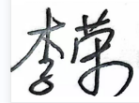 2022年2月282022年2月28检查者签名及日期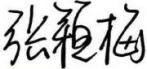 2022年2月282022年2月28